电泳仪电源参数电泳仪电源是提供电泳的专用电源设备，一般用于生物分离的电泳场合，对用于其它场合时应极其小心。另外电泳仪电源不可与其它带电设备串并联使用。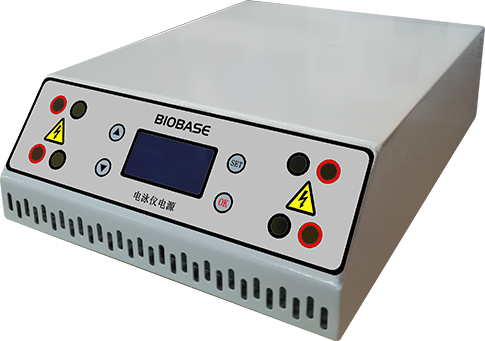 电泳仪电源适用于医疗机构及实验室进行的电泳试验。      型号          参数BEP-600I器械备案编号鲁济械备20220078号额定电压（220±10%）VAC  （50 ±1）Hz并联输出4组输出方式恒压、恒流或恒功率输出范围电压：5-600V，增量1V  电流：4mA-600mA，增量1mA功率：1-300W，增量1W外形尺寸250mm*350mm*105mm定时功能1 分钟–99 小时 59 分钟，完全可调断电记忆有设备净重3.5kg